Step One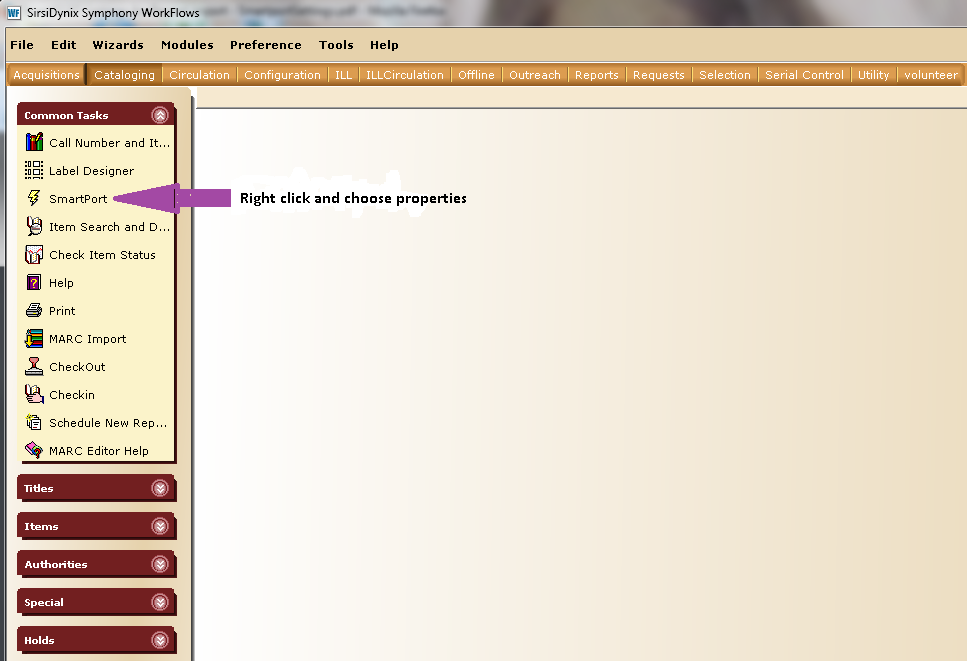 Step Two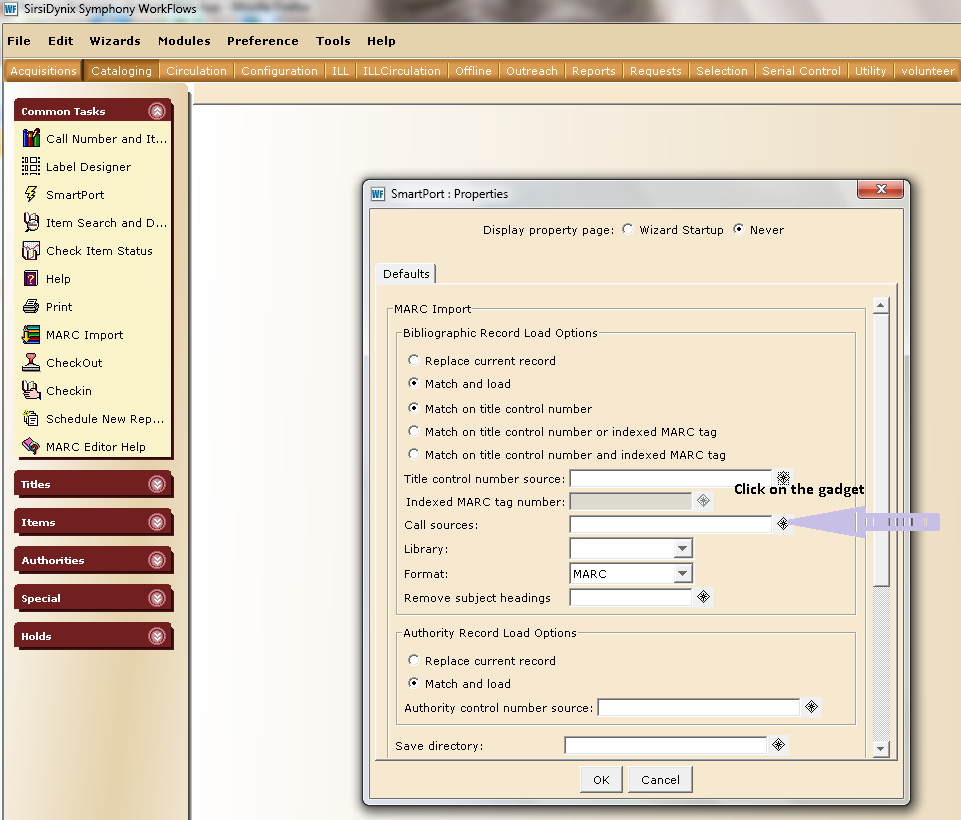 Step Three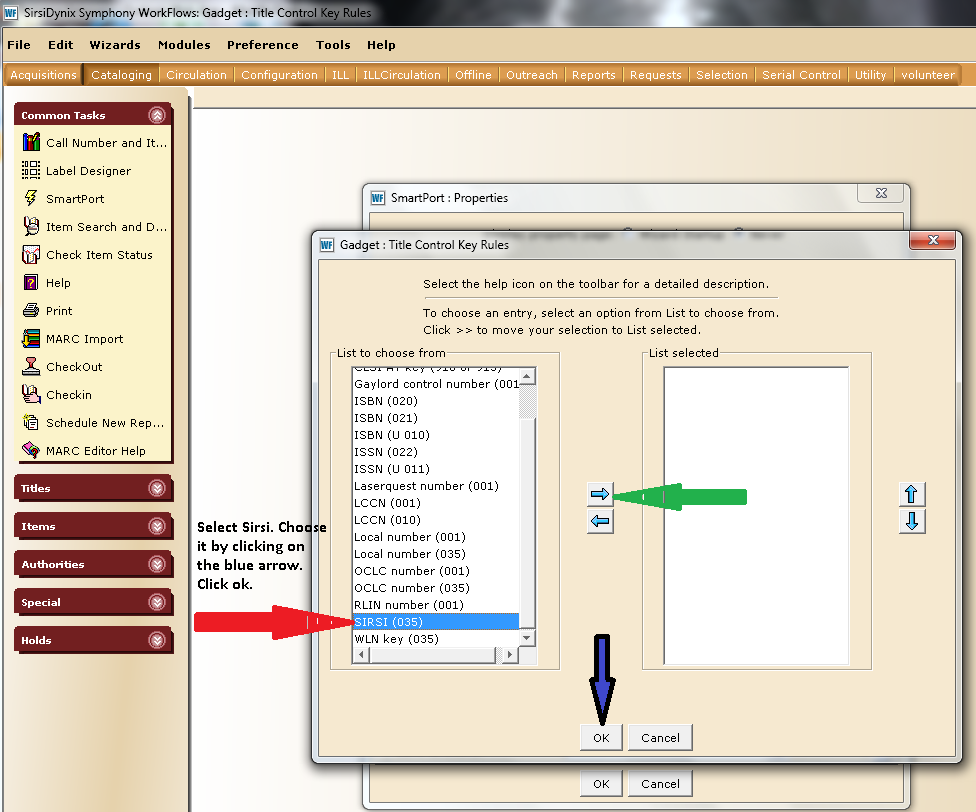 Step Four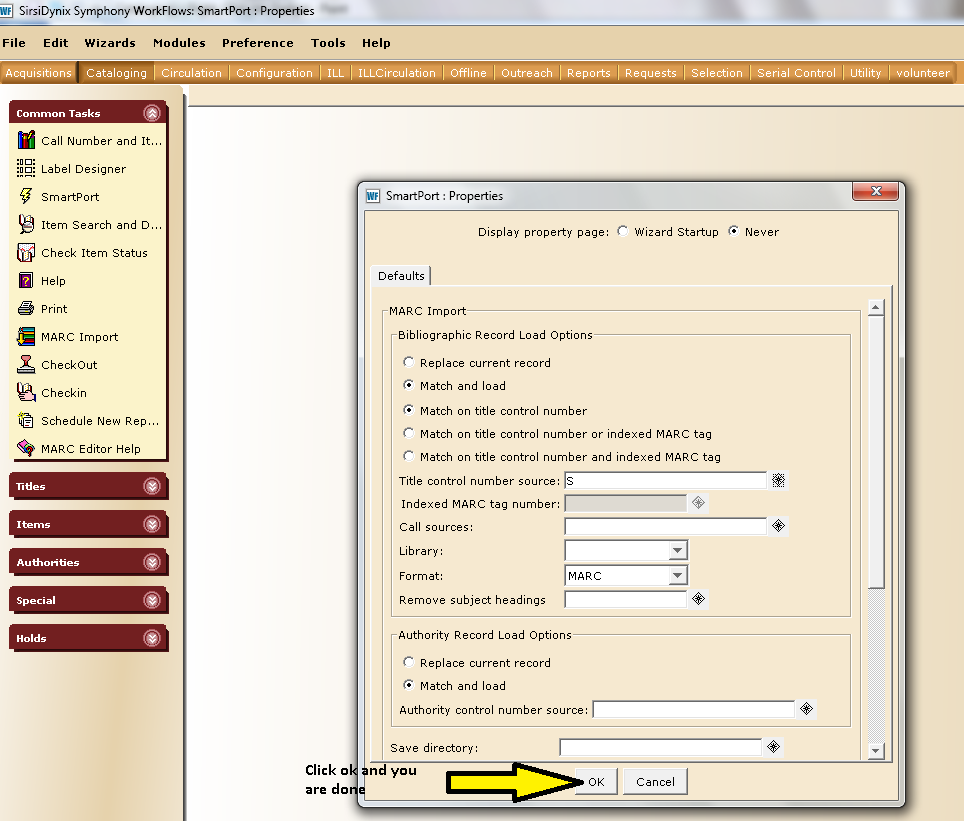 